    The Rustic Heart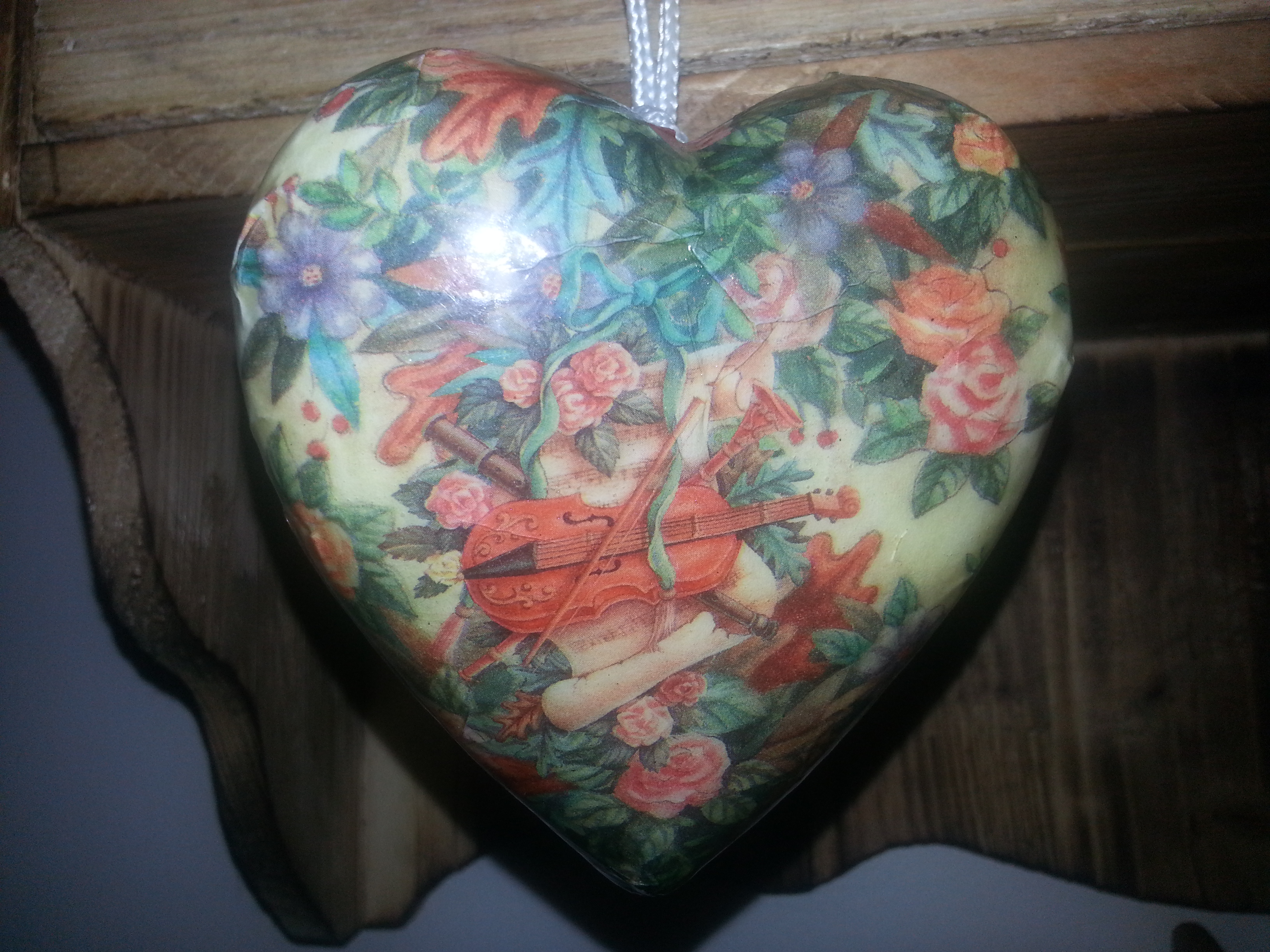                                   Caprese SaladIngredientsTomatoesFresh MozzarellaFresh Basil LeavesOlive OilSaltPepperInstructionsSlice equal amounts of fresh mozzarella and tomatoes.Arrange them on a platter, alternating tomato, mozzarella and basil leave.  Drizzle with olive oil, salt and pepper.